                                     WilliamsonWilliamson.315849@2freemail.com   WORK EXPERIENCE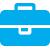 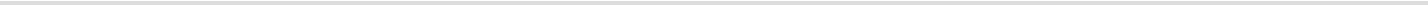 2014 - Present2 YEARS, 8 MONTHSLogistics Goldsail Asia Africa Logistics Ltd.• Acquiring nomination letters from consignee and facilitate to make sure containers are nominated to CFS of choice as per customer request. • Verification of shipments. • Documentation of shipments, Port operation, follows up of release order and loading. • Liaising with accounts for payments of import/export duties, shipping line charges. • Monitoring of trucks turn round for both inbound and outbound logistics, report if there is any traffic and communicate at the end to speed up loading / offloading to avoid delay. • Preparing weekly delivery performance report and present in weekly logistic meeting. • Trucking of empty containers making sure they are returned to nominated depot and obtain interchange before expire of guarantee to avoid demurrage and detention. • Liaising with shipping line and follow-ups of Demurrages for payments if any and container deposits refund. • Obtain purchase orders for all shipments handled and pass them to finance department to facilitate invoicing on monthly bases. • Filing of clearance documents: copies of Bill of Lading, container guarantees and interchange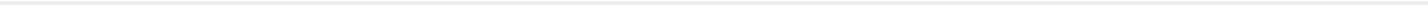 2011 - 20132 YEARS, 3 MONTHSLogistics clerk China Africa Total Logistics• Liaising with accounts for payments of import/export duties, shipping line charges • Prepare and submit reports to Customs Authority, resolving & closing all customs issues/queries once raised. • Negotiation of shipping agencies’ fees • Check fiscal prices, custom requirements and clearing fees • Get the optimal, most efficient and cost effective shipping, transport method of consignments. • Track shipments and follow up with the forwarder regarding arrival dates at the ports • Send clear instructions to the consignee regarding the clearing documentation as per the requirements • Follow up closely on the customs clearance and delivery process. • Give overall logistical support to all departments issues, advice key milestones, timelines, and cost implication as well as identify.2010 - 20111 YEAR, 4 MONTHSLogistics clerk Soneva Enterprises• Registration of IDF using KRA Simba system • Registration of Import and Export documents using KRA Simba system • Payment of IDF Fees and other taxes at bank • Clearing and forwarding duties • Scheduling and tracking of shipments from Origin to destination • Negotiating rates with carriers and providing quotations to clients • Trucking of empty containers making sure they are returned to nominated depot and obtain interchange before expire of guarantee to avoid demurrage and detention • Supervise to make sure consignment is loaded intact and trucks have proper documentation • Filing of clearance documents: copies of Bill of Lading, container guarantees and interchanges2007 - 20102 YEARS, 5 MONTHSLogistics clerk Shelter Conveyors LTD• Preparing and issuing daily shipment status report to respective clients. • Resolving shipment issues that may arise with customs officials. • Lodging of IDFs for imports shipments using KRA’s Simba system • Lodging of imports and exports payments tickets through KPA KWATOS system. • Liaising with accounts for payments of import/export duties, shipping line charges. • Preparation of draft invoices to accounts department. • Documentation of shipments. • Verification of shipments. • Bank payments for IDFs and entries (duties). • General office administration i.e filing, report preparation, • Custom declaration clearance of goods at the ports application of IDFS administrative duties in the office • Managing customs documentation, tracking of advance license availability, usage & balance, closure & record keeping, managing data and clearance documentation • Handle the total chain of export and import documentation activities. EDUCATION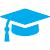  SKILLS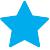  LANGUAGE SKILLS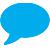 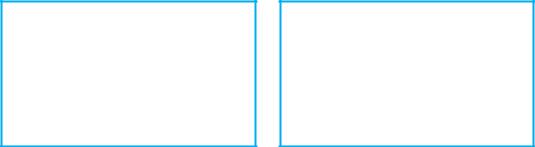 EnglishSPOKEN: FLUENTWRITTEN: FLUENTSwahiliSPOKEN: FLUENTWRITTEN: FLUENT HOBBIES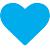 2015- PresentDIPLOMA IN TRANSPORT AND LOGISTICS1 YEAR1 YEARMANAGEMENT TECHNICAL UNIVERSITY OF MOMBASAMANAGEMENT TECHNICAL UNIVERSITY OF MOMBASA2006- 2006CERTIFICATE IN SHIPPING Bandari college6 MONTHS6 MONTHS2002- 2005KENYA CERTIFICATE OF SECONDARY3 YEARS, 8 MONTHS3 YEARS, 8 MONTHSEDUCATION MWAKITAWA SECONDARY SCHOOLEDUCATION MWAKITAWA SECONDARY SCHOOLCargo loading and fixingCommunicationCommunicationCommunicationCommunicationCommunicationCommunicationCommunicationCommunicationCustoms clearanceCustoms clearanceCustoms clearanceDocument and archive managementDocument and archive managementDocument and archive managementDocument and archive managementDocument and archive managementFleet managementFleet managementFleet managementFleet managementFleet managementFleet managementImport and export documentsImport and export documentsImport and export documentsImport and export documentsLogistics information systemsLogistics information systemsLogistics information systemsLogistics planning and managementLogistics planning and managementLogistics planning and managementLogistics planning and managementLogistics planning and managementLogistics planning and managementLogistics planning and managementLogistics planning and managementLogistics planning and managementLogistics planning and managementLogistics planning and managementLogistics planning and managementOffice tools (MS office, open office, etc.)Office tools (MS office, open office, etc.)Office tools (MS office, open office, etc.)Office tools (MS office, open office, etc.)Office tools (MS office, open office, etc.)Office tools (MS office, open office, etc.)Office tools (MS office, open office, etc.)Office tools: Word, Excel, OutlookOffice tools: Word, Excel, OutlookOffice tools: Word, Excel, OutlookOffice tools: Word, Excel, OutlookOffice tools: Word, Excel, OutlookOffice tools: Word, Excel, OutlookOffice tools: Word, Excel, OutlookPlanning and schedulingRIDING BICYCLETRAVELLINGWATCHING MOVIES